Before sending the AEO application have you supplied the following information? Entered 'X' in appropriate boxC117				C118 	Appendices  	Stand in rules of directors 
(C118, section 1.1.8)   	Site plan 
(C118, section 6.3.3)   	Accounts (if applicable 
C118, section 3)   	Application for Authorised Economic 
Operators (AEO) certificate	Name of applicant and full address where the entity is registered including country	Type of AEO authorisation requiredEnter 'X' in appropriate box		Customs simplifications		Security and safety		Customs simplifications, security and safety	Trader identification number(s) registered by the customs authority or authorities. This will be the Economic Operator Registration and Identification number.	Legal status of the applicant	Date of establishment  
(yyyy/mm/dd)	Full address of where main accounts for customs purposes are kept	VAT identification number(s) 	Legal registration number	Name and address of the person responsible for customs matters	Designated contact within the company. To be the point of contact for HMRC about the application	Name	Position held	Phone number	Fax number	Email	Person in charge of the applicant company or exercising control over its management 	Full correspondence address if different from 
question 1	The nature of the economic activity carried out by 
the company	Member state(s) where customs related activities are carried out. Provide details for each member state, this includes the ISO alpha-2 country code, contact name, telephone number and address	Border crossing information	Simplifications or facilitations already granted, security and/or safety certificates issued on the basis of international conventionsof an International Standard of the International Organisation for Standardisationor of a European Standard of a European Standardisation bodies or AEO-equivalent certificates issued in third countries	If a simplification has already been granted, enter the type of simplification, the code* for the relevant customs procedure and the authorisation number.	*As used in the second or third subdivision of box 1 of the Single Administrative Document.	For facilities already granted, enter the number of 
the certificate	If the applicant is the holder of one or more certificates mentioned in Article 28 of Commission implementing Regulation (EU) 2015/2447, enter the type and the number of the certificate(s)	I hereby give my consent to the exchange of the information in the AEO authorisation in order to ensure the implementation of international agreements with third countries on mutual recognition of the status of authorised economic operators and measures related to security		Yes		No	If yes, provide an email address, transliterated name, street number, postal code and city	If you don’t give your consent to exchange AEO details or only apply for an AEO certificate, you don’t need to fill in this box	Business activities – see list of NACE codes 	Does the application cover permanent business establishments (PBE’s) 		Yes		No	If yes, indicate their full names, addresses and VAT identification numbers	Full address of the office responsible for providing all customs documentation	Full address of the office where the customs documentation is kept	Do you consent to the publication on the list of authorisation holders?		Yes		No	Select one of the following which indicates the size of the business 		Micro		Small		Medium		Large		Natural person	Name of applicant	Signature of the person who represents the applicant as a whole 	Capacity of signatory  	Date	Enter the number of annexes submitted with 
this application (see below check boxes)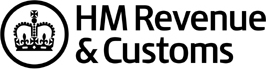 